موفق باشیدنام: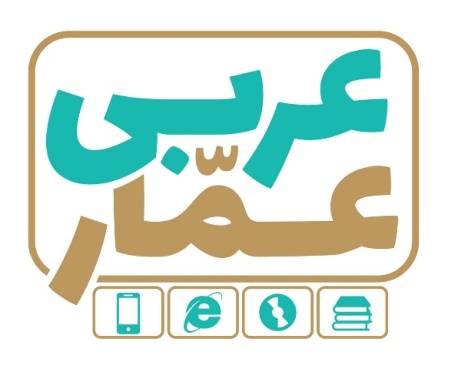 تاریخ امتحان:نام خانوادگی:ساعت برگزاری:نام دبیر طراح سوالات:اسفندیار محسنیمدت زمان امتحان:عربی دوازدهم فنی نوبت دومعربی دوازدهم فنی نوبت دومعربی دوازدهم فنی نوبت دومردیفسؤالاتبارم۱تَرْجِمِ الکَلِماتِ الّتي تَحتَها خطٌّ.(کلماتی که زیرشان خطّ است، ترجمه کنید)الف)بئسَ الإسمُ الفسوقُ بعدَ الإیمانِ. (..............)    ب)ظواهرُ الطّبیعةِ تُثبتُ حقیقةً.(.........)0.5۲اُکْتُبْ فِي الْفَراغِ الْکَلِمَتَیْنِ الْمُتَرادِفَتَیْنِ وَ الْکَلِمَتَیْنِ المُتَضادَّتَینِ.  (متضاد ومترادف)                          (سَکَتَ، صداقَه، إثم، تارَّهً، تَکَلَّمَ، ذَنب)الف................  ................             ب) ............  .............0.5۳عَیِّنِ  الْکَلِمَةَ الْغَریبَةَ في المَعْنی:( كلمۀ ناهماهنگ در معنی را مشخص کن)الف ) الحِصَّة الدّراسیة            الطّالب         السَّبُّورَة           الجِذعب) المُزارِع               المَحاصیل               السِّیاج                الفِضَّة0.54اُکْتُبْ مُفرَدَ أَوْ جَمعَ الْکَلِمَتَیْنِ.الف) کبیرة (             )                        ب) بذور  (            )0.5۵تَرْجِمِ الْجُمَلَ التّالیَةَ إلی الْفارسیّةِ.أیُحبُّ أحدُکم أنْ یأکلَ لَحمَ أخیهِ میتاً فَکَرِهتُمُوهُ. .......................................................................أَلَّفَ عَدَدٌ مِنَ العُلماءِ کُتُباً فی مجالاتِ التّربِیَّه و التَّعلیمِ. ......................................................................عالِمٌ یُنْتَفَعُ بِعِلْمِهِ، خَیرٌ مِنْ أَلْفِ عابِدٍ. ................................................................مَنْ لا يَستَمعْ إلی الدرس، یَرسبْ في الإمتحانِ............................................................................شجرةٌ تَختلفُ عَن باقي أشجارِ العالمِ، تَنبُتُ في البرازیل. ..............................................................................5۶اِنْتَخِبِ التَّرجَمَةَ الصَّحیحَةَ :الف) أَحَبُّ عِبادِ اللهِ إلی اللهِ أَنْفَعُهم.محبوب ترین بندگانِ خدا نزد خدا سودمندترینشان است.بِهترین بندگانِ خدا نزد خدا باتقواترینشان است.ب) قَدْ یَبْلُغُ قُطْرُ بَعْضِ الْأَشجارِ تِسعهَ أمتارٍ.	1-قطر بعضی از درختان به نه مِتری رسیده است 2-قطر بعضی از درختان گاهی به نه متر می رسد.   0.57کَمِّلِ الْفَراغاتِ في التَّرجَمَةِ الْفارسیّةِ.الف) یَجِبُ عَلَی الْمُتَکَلِّمِ أَنْ یَکونَ عامِلاً بِما یَقولُ، حَتَّی یُغَیِّرَ سُلوکَ الْمُخاطَبِ.بر گوینده واجب است که به آنچه ............... عمل کند تا ........... مخاطب را ...........ب) تارةً یَهمِسُ إلی الذي یَجلِسُ جَنبَهُ حینَ یَکتُبُ المعلّمُ...........  با کسی که ..............  نشسته،..............1.58ترْجِمِ الأفعال الّتي تَحتَها خطٌ.الف) الطّالبُ اِقتَرَبَ. (..........) ب)لا تُسافرْ هذا الیوم.(...........) ج)هو یُنقِذُ صدیقَهُ.(..........)1.59عَیِّنِ الْفِعْلَ الْمُناسِبَ لِلفَراغِ:الف) لِمَ تَقُولونَ ما لا ........... .     یَفْعَلونَ            تَفْعَلوُنَ                  تَفْعَلینَب) .........   مهرانُ إلی معلّمهِ.       ذَهَبَت            أذهَبُ                    ذَهَبَ0.510عَیِّنْ إسمَ الْمَکانِ واسم التفضیل في هذِهِ الْجُملَةِ ثُمَّ تَرجِمهما.هو أکبرُ مکتبةٍ في العالَمِ.1۱۱ضَعْ في الْفَراغِ عَدَداً مناسباً.عشرة زائد أربعة یساوي .................0.25۱۲ عَیّن الکلمَه الصَحیحَه:.( كلمۀ صحیح را انتخاب کن.)الف) المصدر مِن «نَزَّلَ» :         تنزیل                          أنزَلَ                         ب)الماضی مِن «المُوافقة» :         وَفَّقَ                            وافَقَ0.5۱۳عیّن فعلَ الشرطِ و جوابَ الشرطِ فی الجُملَتَینِ التّالِیَتَینِ.1)مَن یُفکّر قبلَ الکلامِ یَسلَم مِنَ الخَطَأ.    فعل الشرط : ............    جواب الشرط : ..........2) إن تَنصُرُوا اللهَ یَنصُرکُم.                  فعل الشرط : ............     جواب الشرط : .............114ترجم هذه العِباره حَسَبَ قواعِدِ المَعرفَهِ و النَّکَرَهِ ثُمَّ عَیِّنِ المَعرفَه.رأیتُ أفراسَاً. کانتِ الأفراسُ جَنبَ صاحِبِها.تَرجَمَه الجُملَه (0.75): ...................................  اسم المعرفَه(0.25) : ...........115عیِّن مَحَلَ الاعراب للکلماتِ الّتی أُشیرَ إلیها بِخط. (نقش کلمات مشخص شده را بنویسید)1- السُّکوتُ ذَهَبٌ والکلامُ فِضَّةٌ.(..........)  2-عَداوَه العاقِلِ خَیرٌ مِن صداقَهِ الجاهلِ .(........)3-یزرعُ المسلمُ زَرعَاً.(.............)(...............)116عَیّن اسم الفاعل و إسم المفعول و إسم المبالغه.1- هو عَلّامةٌ.     2-علیکَ أن تَدعُوَ المُخاطَب بِکلامٍ جمیلٍ.      3-لا ينقصُ مِن أجرِ العامِلِ0.7517ضَع فی الفراغ کلمهً مناسبهً . (کلمتان زائدتانِ)(إستهزاء- المُعَلّمَ- التبجیل- مواصفات-الغیبَه- مَیِّت)1-الّذی لیس حیّاً.(............)             2-یَجِبُ الجُلوسُ أمامَهُ بِأَدَبٍ.(..............)3-ذِکرُ الإنسان بِما لایَرضی فی غِیابِه.(............)    4-صفاتُ أحَدٍ أو شَی ءٍ.(...........)118عَیّن الجملة الصحیحة و غَیر الصحیحة حَسَب الحَقیقة و الواقِع.(طبق حقیقت و واقعیت ، درستی یا نادرستی جملات را بنویس.)1- الإلتفاتُ هو کلامٌ خفيٌّ بینَ شخصینِ.           2-مَن خافَ النّاسُ مِن لِسانِهِ فهو خیرٌ.0.519اِقرَأ النَصّ التالی ثُمَّ أَجِب عَنِ الأسئلَة :ذهبَ التلمیذُ الذّکيُّ إلی المدیرِ وتَحَدَّثَ مَعَهُ حولَ قضیّة الطالبِ المُشاغِبِ، المدیرُ اِقتَرَحَ لَهُ أن یکتبَ إنشاءً حولَ الإلتزامِ بآدابِ الصَّفِّ واحترامِ المعلمِ.منها الإجتنابُ عَن إساءةِ الأدبِ وعدم النومِ في الصفِ وعدم الإلتفاتِ إلی الوَراءِ إلا لِضرورةٍ.الأسئلة:الف) إلی من ذهبَ التلمیذُ الذکيُّ؟       ب)حولَ مَن تَحَدَّثَ الطالبُ الذکيُّ مَعَ المدیرِ؟ج)متَی یَجوزُ الإلتفاتُ إلی الوراءِ في الصّفّ؟     د) مَاذَا إقترحَ المدیرُ؟2- عیِّنِ الصَّحیحَ والخَطَأ:الف)الطالبُ المُشاغبُ هو الذي لا یَلتفتُ إلی المعلمِ بدّقةٍ.  ص     خب)علینا أنْ نَجتَنِبَ عن آدابِ الصَّفِّ.ص    خ	1.520رَتِّبِ الکلمات وَ اکتب سؤالاً و جواباً.(کلمات را مرتب کرده وسؤال وجواب مناسبی بنویس.)1-النِّهائيّ- فریقُ- مَن- إلی- الصّداقة- یَذهبُ..........................................؟..................0.5